PAUTAPrimeira Sessão Ordinária do dia 01 de fevereiro de 2022 Dezenove horasPRESIDENTE: Considerando a existência de quórum necessário, dou por aberta a presente Sessão Ordinária. 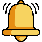 Quero cumprimentar a todos os nobres colegas vereadores e aos colaboradores desta Casa, nessa primeira sessão anual, desejando que seja um ano de muito trabalho e dedicação em prol do nosso município. Aproveito a oportunidade para apresentar os colaboradores que estarão conosco nesta Casa, a Assessora Jurídica Kellen Ochi Poleto, a Diretora Geral Fernanda Roceto Balbinot, e a Assessora Legislativa Bruna Maria Vicensi.Prosseguindo com os trabalhos, coloco a Ata nº 024/2021 em discussão;- Não havendo manifestações coloco a Ata em votação:* Os contrários que se manifestem e os favoráveis permaneçam como estão.- APROVADO POR TODOS    OU    Aprovado pela Maioria.Peço a Diretora da Casa Legislativa que faça a Leitura do Projeto de Lei nº 001/2022:- Coloco o Projeto em discussão;- Não havendo manifestações coloco o Projeto em votação:* Os contrários que se manifestem e os favoráveis permaneçam como estão.- APROVADO POR TODOS    OU    Aprovado pela Maioria.Peço a Diretora da Casa Legislativa que faça a Leitura do Projeto de Lei nº 002/2022:- Coloco o Projeto em discussão;- Não havendo manifestações coloco o Projeto em votação:* Os contrários que se manifestem e os favoráveis permaneçam como estão.- APROVADO POR TODOS   OU   Aprovado pela Maioria.Peço a Diretora da Casa Legislativa que faça a Leitura do Projeto de Lei nº 003/2022:- Coloco o Projeto em discussão;- Não havendo manifestações coloco o Projeto em votação:* Os contrários que se manifestem e os favoráveis permaneçam como estão.- APROVADO POR TODOS   OU    Aprovado pela Maioria.Peço a Diretora da Casa Legislativa que faça a Leitura do Projeto de Lei nº 004/2022:- Coloco o Projeto em discussão;- Não havendo manifestações coloco o Projeto em votação:* Os contrários que se manifestem e os favoráveis permaneçam como estão.- APROVADO POR TODOS    OU    Aprovado pela Maioria.Peço a Diretora da Casa Legislativa que faça a Leitura do Pedido de Providência n. 001/2022, apresentado pela Sra. Vereadora Marinéia Lusa.Peço a Diretora da casa Legislativa que faça a Leitura do Oficio N° 014/2022.Deixo a palavra à disposição para quem queira prestar justificativas pessoais e ou esclarecimentos.Nada mais a tratar declaro encerrada a presente Sessão Ordinária. Convido a todos para participarem da próxima Sessão Ordinária a se realizar no dia 15 de fevereiro, às 19hs.  BOA NOITE A TODOS  